Примеры игр и графических упражненийЗадачи:1. Развивать  зрительное внимания и восприятие;2. Развивать зрительно-моторную координацию;3. Развивать мелкую моторику;4. Развивать мышление и память;5. Развивать ориентировку.«Обведи по точкам»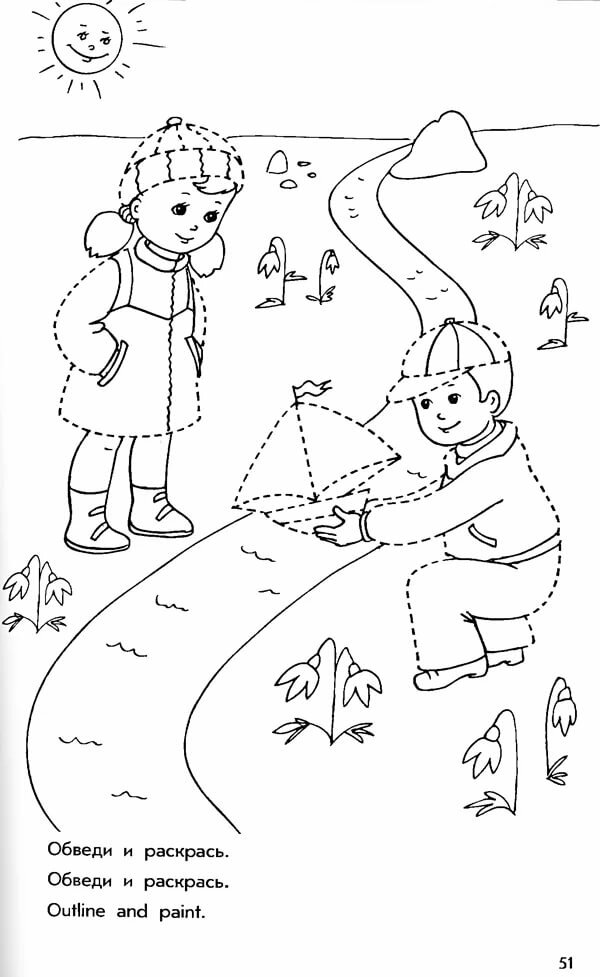 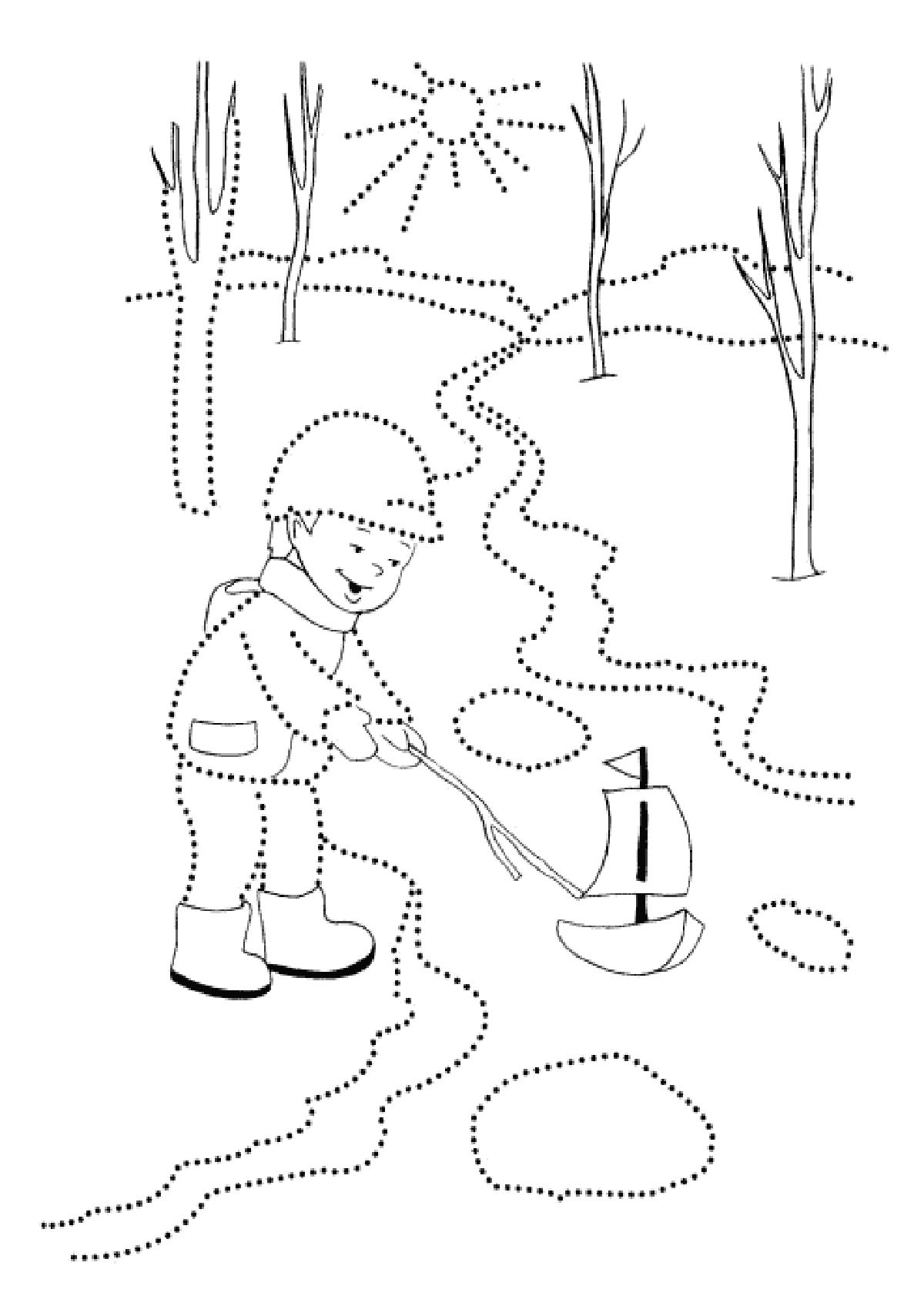 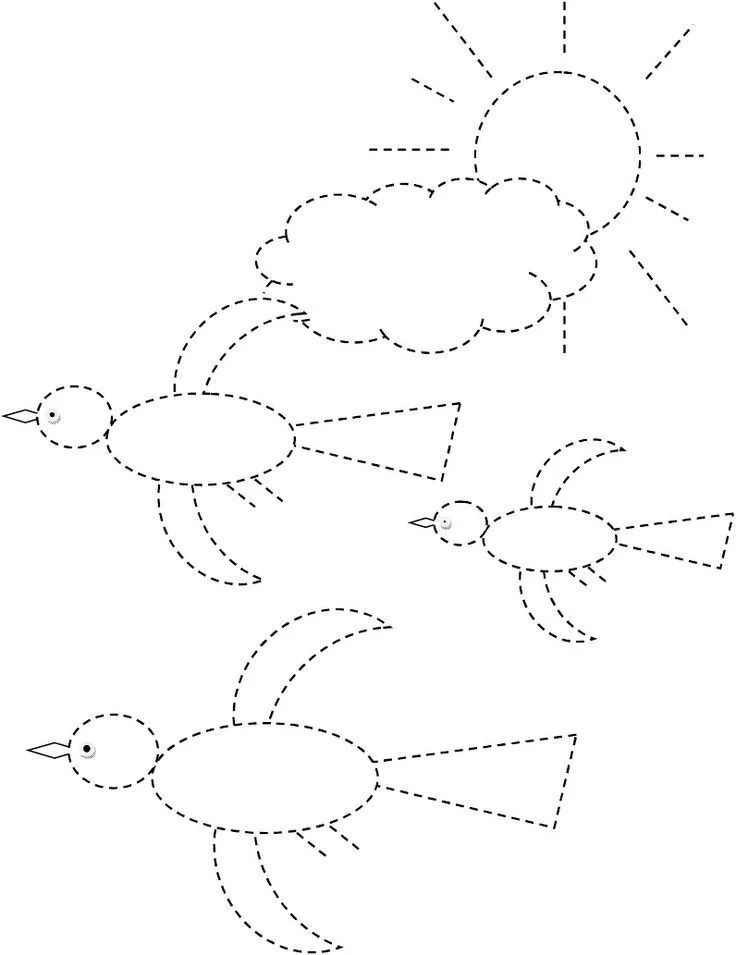 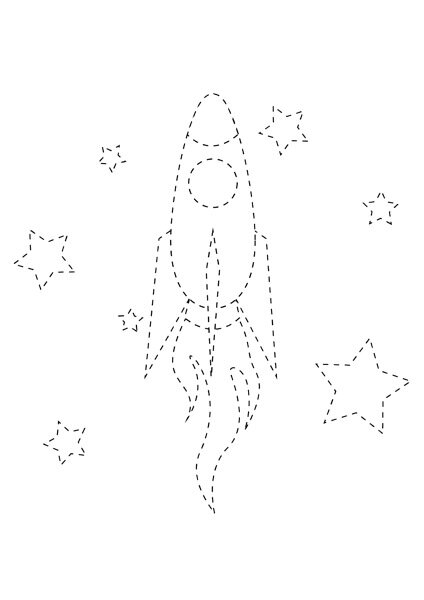 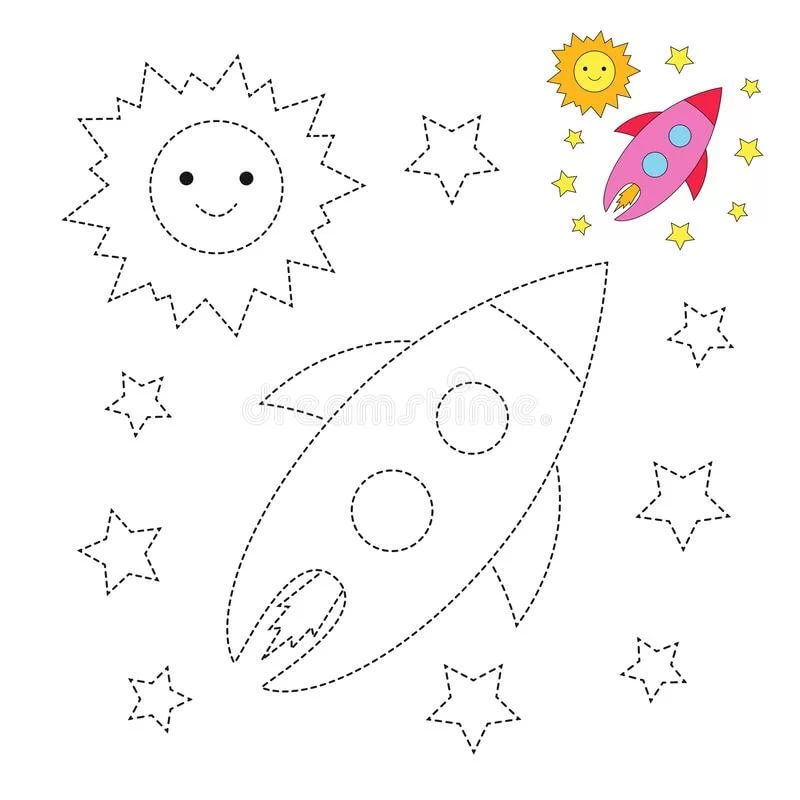 